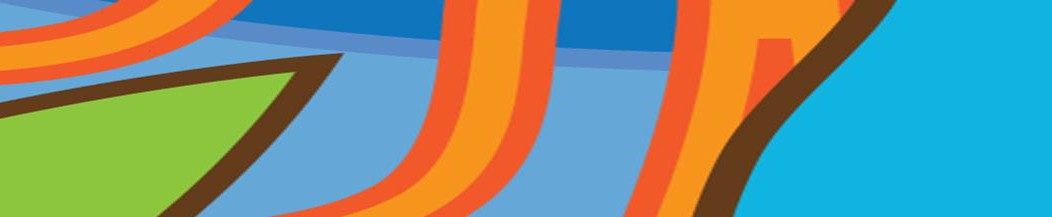 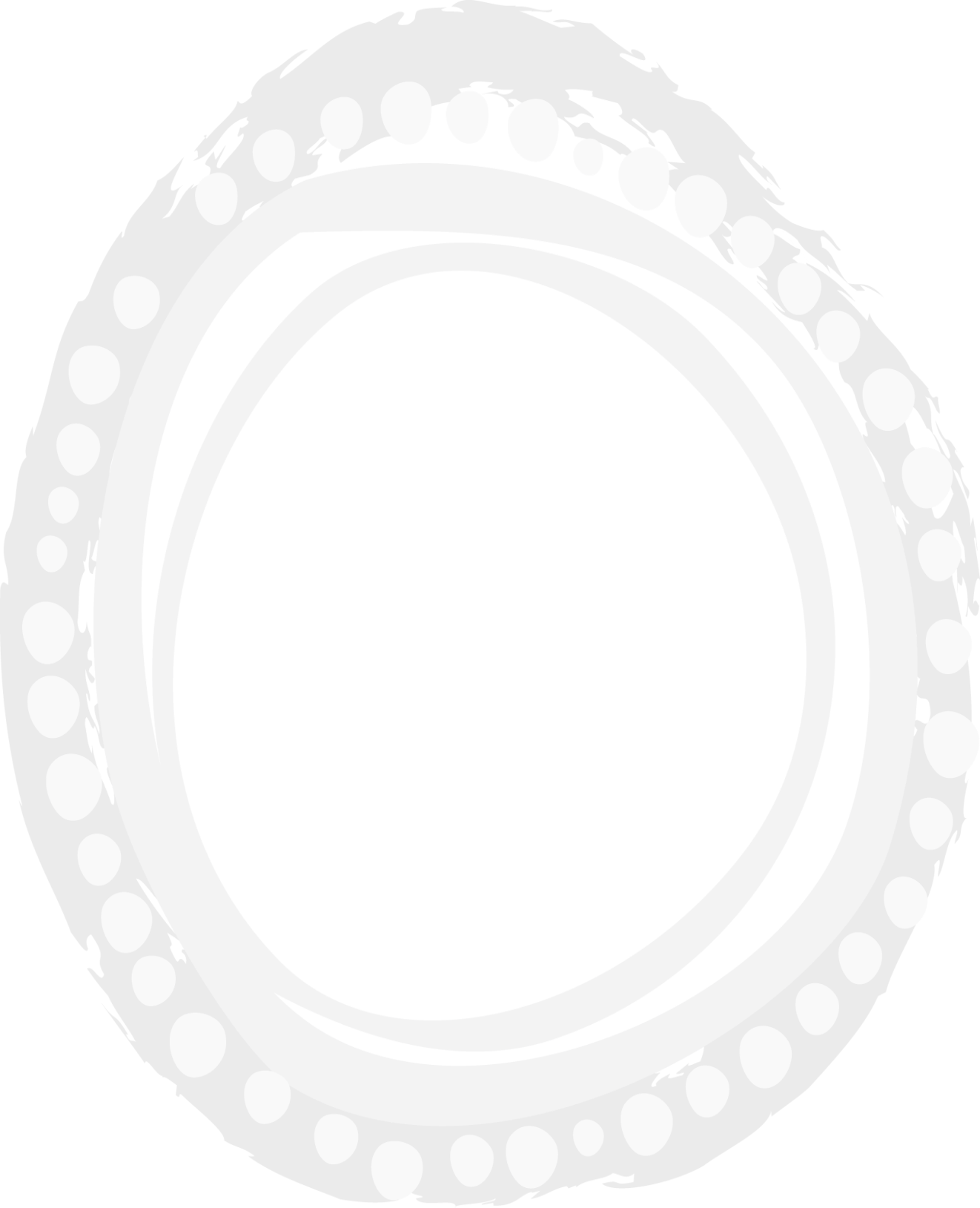 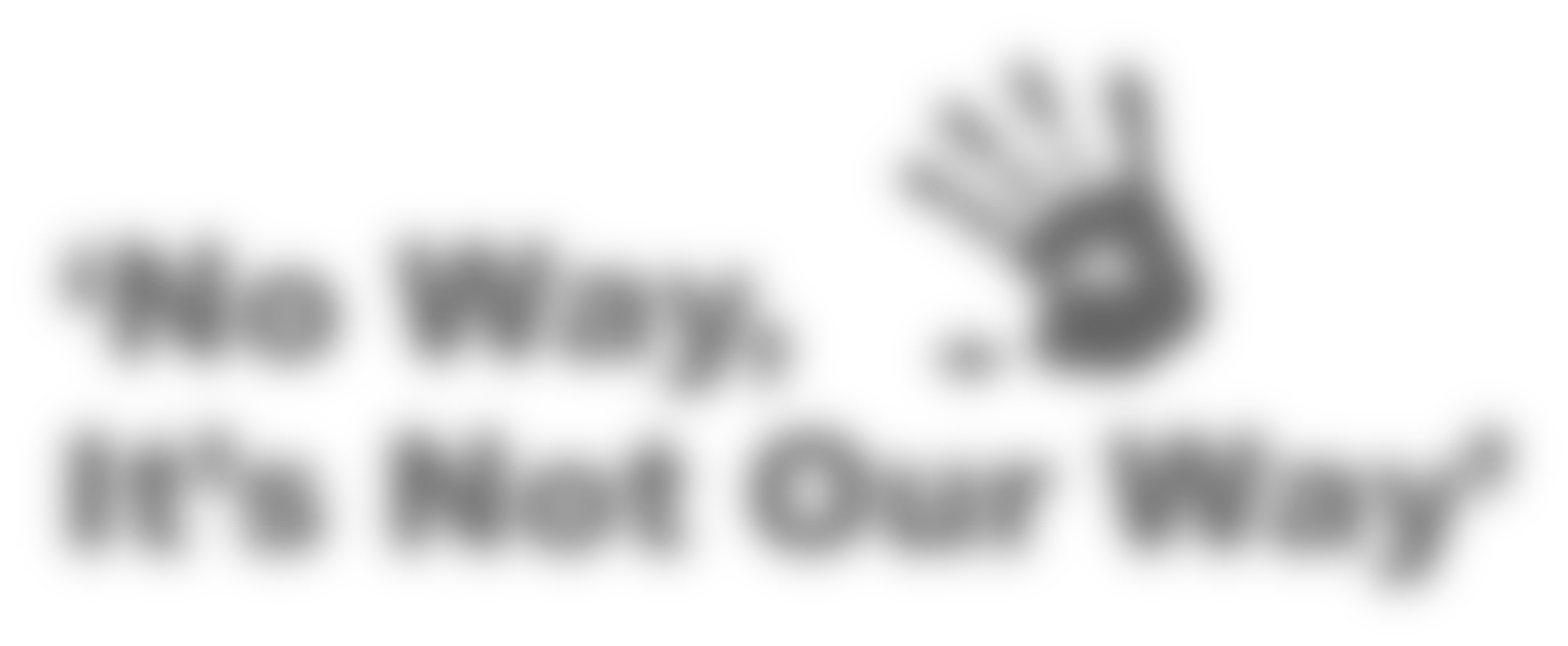 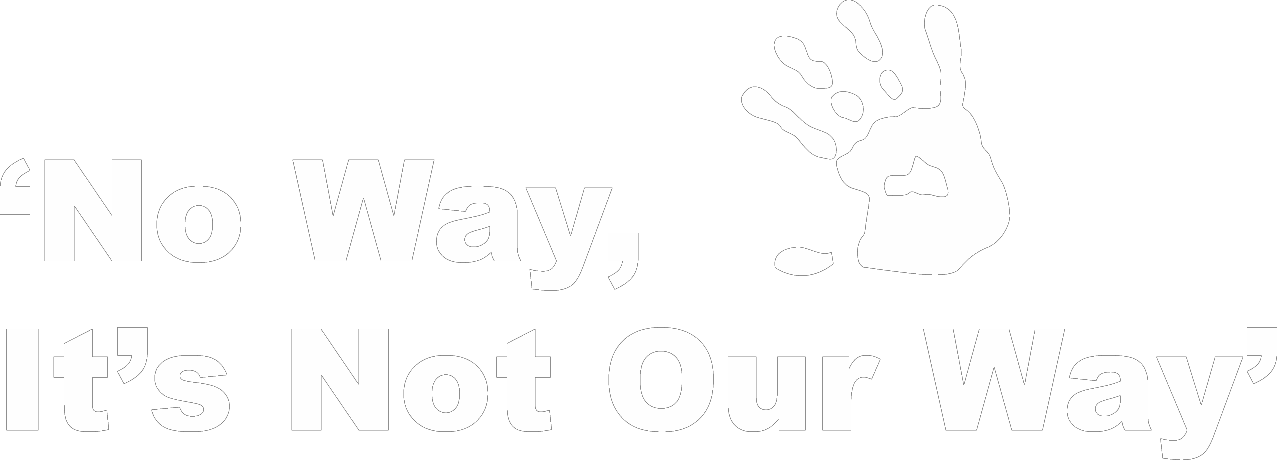 QIFVLS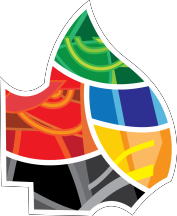 Queensland Indigenous Family Violence Legal Service